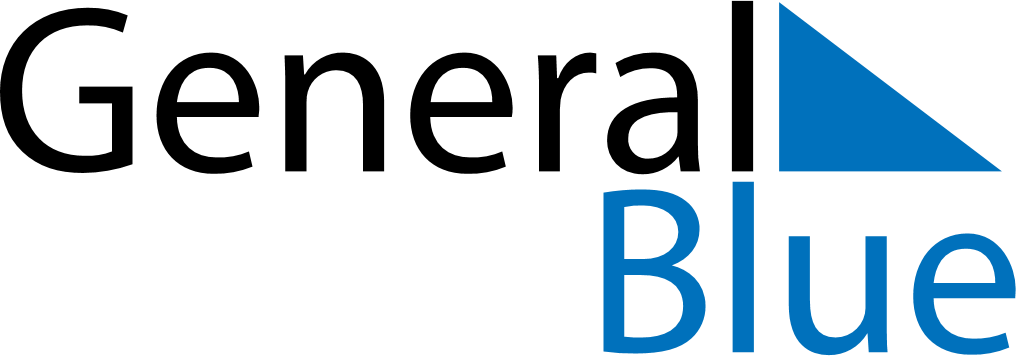 April 2024April 2024April 2024April 2024April 2024April 2024Zhaodong, Heilongjiang, ChinaZhaodong, Heilongjiang, ChinaZhaodong, Heilongjiang, ChinaZhaodong, Heilongjiang, ChinaZhaodong, Heilongjiang, ChinaZhaodong, Heilongjiang, ChinaSunday Monday Tuesday Wednesday Thursday Friday Saturday 1 2 3 4 5 6 Sunrise: 5:15 AM Sunset: 6:04 PM Daylight: 12 hours and 48 minutes. Sunrise: 5:13 AM Sunset: 6:05 PM Daylight: 12 hours and 51 minutes. Sunrise: 5:11 AM Sunset: 6:06 PM Daylight: 12 hours and 54 minutes. Sunrise: 5:10 AM Sunset: 6:08 PM Daylight: 12 hours and 58 minutes. Sunrise: 5:08 AM Sunset: 6:09 PM Daylight: 13 hours and 1 minute. Sunrise: 5:06 AM Sunset: 6:10 PM Daylight: 13 hours and 4 minutes. 7 8 9 10 11 12 13 Sunrise: 5:04 AM Sunset: 6:12 PM Daylight: 13 hours and 7 minutes. Sunrise: 5:02 AM Sunset: 6:13 PM Daylight: 13 hours and 10 minutes. Sunrise: 5:00 AM Sunset: 6:14 PM Daylight: 13 hours and 14 minutes. Sunrise: 4:58 AM Sunset: 6:16 PM Daylight: 13 hours and 17 minutes. Sunrise: 4:56 AM Sunset: 6:17 PM Daylight: 13 hours and 20 minutes. Sunrise: 4:55 AM Sunset: 6:18 PM Daylight: 13 hours and 23 minutes. Sunrise: 4:53 AM Sunset: 6:20 PM Daylight: 13 hours and 26 minutes. 14 15 16 17 18 19 20 Sunrise: 4:51 AM Sunset: 6:21 PM Daylight: 13 hours and 29 minutes. Sunrise: 4:49 AM Sunset: 6:22 PM Daylight: 13 hours and 33 minutes. Sunrise: 4:47 AM Sunset: 6:24 PM Daylight: 13 hours and 36 minutes. Sunrise: 4:46 AM Sunset: 6:25 PM Daylight: 13 hours and 39 minutes. Sunrise: 4:44 AM Sunset: 6:26 PM Daylight: 13 hours and 42 minutes. Sunrise: 4:42 AM Sunset: 6:28 PM Daylight: 13 hours and 45 minutes. Sunrise: 4:40 AM Sunset: 6:29 PM Daylight: 13 hours and 48 minutes. 21 22 23 24 25 26 27 Sunrise: 4:39 AM Sunset: 6:30 PM Daylight: 13 hours and 51 minutes. Sunrise: 4:37 AM Sunset: 6:32 PM Daylight: 13 hours and 54 minutes. Sunrise: 4:35 AM Sunset: 6:33 PM Daylight: 13 hours and 57 minutes. Sunrise: 4:33 AM Sunset: 6:34 PM Daylight: 14 hours and 0 minutes. Sunrise: 4:32 AM Sunset: 6:35 PM Daylight: 14 hours and 3 minutes. Sunrise: 4:30 AM Sunset: 6:37 PM Daylight: 14 hours and 6 minutes. Sunrise: 4:29 AM Sunset: 6:38 PM Daylight: 14 hours and 9 minutes. 28 29 30 Sunrise: 4:27 AM Sunset: 6:39 PM Daylight: 14 hours and 12 minutes. Sunrise: 4:25 AM Sunset: 6:41 PM Daylight: 14 hours and 15 minutes. Sunrise: 4:24 AM Sunset: 6:42 PM Daylight: 14 hours and 18 minutes. 